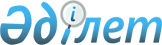 О внесении изменений и дополнений в решение 61 сессии Осакаровского районного маслихата от 30 декабря 2019 года № 790 "О бюджете поселков, сельских округов Осакаровского района на 2020-2022 годы"
					
			С истёкшим сроком
			
			
		
					Решение Осакаровского районного маслихата Карагандинской области от 23 октября 2020 года № 927. Зарегистрировано Департаментом юстиции Карагандинской области 29 октября 2020 года № 6063. Прекращено действие в связи с истечением срока
      В соответствии с Бюджетным кодексом Республики Казахстан от 4 декабря 2008 года, Законом Республики Казахстан "О местном государственном управлении и самоуправлении в Республике Казахстан" от 23 января 2001 года районный маслихат РЕШИЛ:
      1. Внести в решение 61 сессии Осакаровского районного маслихата от 30 декабря 2019 года № 790 "О бюджете поселков, сельских округов Осакаровского района на 2020-2022 годы" (зарегистрировано в Реестре государственной регистрации нормативных правовых актов за № 5655, опубликовано в Эталонном контрольном банке нормативных правовых актов Республики Казахстан в электронном виде 14 января 2020 года), следующие изменения и дополнения:
      пункт 1 изложить в новой редакции:
      "1. Утвердить бюджет поселка Осакаровка на 2020-2022 годы согласно приложениям 1, 2, 3, 4, 5 соответственно, в том числе на 2020 год в следующих объемах:
      1) доходы – 1 103 263 тысяч тенге, в том числе по:
      налоговым поступлениям – 26 499 тысяч тенге;
      неналоговым поступлениям – 0 тысяч тенге;
      поступлениям от продажи основного капитала – 0 тысяч тенге;
      поступлениям трансфертов – 1 076 764 тысяч тенге;
      2) затраты – 1 201 691 тысяч тенге;
      3) чистое бюджетное кредитование – 0 тысяч тенге, в том числе:
      бюджетные кредиты – 0 тысяч тенге;
      погашение бюджетных кредитов – 0 тысяч тенге;
      4) сальдо по операциям с финансовыми активами – 0 тысяч тенге, в том числе:
      приобретение финансовых активов – 0 тысяч тенге;
      поступления от продажи финансовых активов государства – 0 тысяч тенге;
      5) дефицит (профицит) бюджета – минус 98 428 тысяч тенге;
      6) финансирование дефицита (использование профицита) бюджета – 98 428 тысяч тенге, в том числе:
      поступление займов – 88 018 тысяч тенге;
      погашение займов – 0 тысяч тенге;
      используемые остатки бюджетных средств – 10 410 тысяч тенге.";
      пункт 2 изложить в новой редакции:
      "2. Утвердить бюджет поселка Молодежный на 2020-2022 годы согласно приложениям 6, 7, 8, 9, 10 соответственно, в том числе на 2020 год в следующих объемах:
      1) доходы – 279 171 тысяч тенге, в том числе по:
      налоговым поступлениям – 8 181 тысяч тенге;
      неналоговым поступлениям – 0 тысяч тенге;
      поступлениям от продажи основного капитала – 0 тысяч тенге;
      поступлениям трансфертов – 270 990 тысяч тенге;
      2) затраты – 359 568 тысяч тенге;
      3) чистое бюджетное кредитование – 0 тысяч тенге, в том числе:
      бюджетные кредиты – 0 тысяч тенге;
      погашение бюджетных кредитов – 0 тысяч тенге;
      4) сальдо по операциям с финансовыми активами – 0 тысяч тенге, в том числе:
      приобретение финансовых активов – 0 тысяч тенге;
      поступления от продажи финансовых активов государства – 0 тысяч тенге;
      5) дефицит (профицит) бюджета – минус 80 397 тысяч тенге;
      6) финансирование дефицита (использование профицита) бюджета – 80 397 тысяч тенге, в том числе:
      поступление займов – 74 524 тысяч тенге;
      погашение займов – 0 тысяч тенге;
      используемые остатки бюджетных средств – 5 873 тысяч тенге.";
      пункт 4 изложить в новой редакции:
      "4. Утвердить бюджет сельского округа Есиль на 2020-2022 годы согласно приложениям 15, 16, 17 соответственно, в том числе на 2020 год в следующих объемах:
      1) доходы – 45 042 тысяч тенге, в том числе по:
      налоговым поступлениям – 6 874 тысяч тенге;
      неналоговым поступлениям – 0 тысяч тенге;
      поступлениям от продажи основного капитала – 0 тысяч тенге;
      поступлениям трансфертов – 38 168 тысяч тенге;
      2) затраты – 49 648 тысяч тенге;
      3) чистое бюджетное кредитование – 0 тысяч тенге, в том числе:
      бюджетные кредиты – 0 тысяч тенге;
      погашение бюджетных кредитов – 0 тысяч тенге;
      4) сальдо по операциям с финансовыми активами – 0 тысяч тенге, в том числе:
      приобретение финансовых активов – 0 тысяч тенге;
      поступления от продажи финансовых активов государства – 0 тысяч тенге;
      5) дефицит (профицит) бюджета – минус 4 606 тысяч тенге;
      6) финансирование дефицита (использование профицита) бюджета – 4 606 тысяч тенге, в том числе:
      поступление займов – 0 тысяч тенге;
      погашение займов – 0 тысяч тенге;
      используемые остатки бюджетных средств – 4 606 тысяч тенге.";
      дополнить пунктом 4-1 следующего содержания:
      "4-1. Предусмотреть в составе поступлений в бюджет сельского округа Есиль на 2020 год целевые трансферты и кредиты из областного и районного бюджетов согласно приложению 17-1.";
      пункт 5 изложить в новой редакции:
      "5. Утвердить бюджет Батпактинского сельского округа на 2020-2022 годы согласно приложениям 18, 19, 20 соответственно, в том числе на 2020 год в следующих объемах:
      1) доходы – 40 419 тысяч тенге, в том числе по:
      налоговым поступлениям – 2 132 тысяч тенге;
      неналоговым поступлениям – 2 338 тысяч тенге;
      поступлениям от продажи основного капитала – 0 тысяч тенге;
      поступлениям трансфертов – 35 949 тысяч тенге;
      2) затраты – 90 419 тысяч тенге;
      3) чистое бюджетное кредитование – 0 тысяч тенге, в том числе:
      бюджетные кредиты – 0 тысяч тенге;
      погашение бюджетных кредитов – 0 тысяч тенге;
      4) сальдо по операциям с финансовыми активами – 0 тысяч тенге, в том числе:
      приобретение финансовых активов – 0 тысяч тенге;
      поступления от продажи финансовых активов государства – 0 тысяч тенге;
      5) дефицит (профицит) бюджета – минус 50 000 тысяч тенге;
      6) финансирование дефицита (использование профицита) бюджета – 50 000 тысяч тенге, в том числе:
      поступление займов – 50 000 тысяч тенге;
      погашение займов – 0 тысяч тенге;
      используемые остатки бюджетных средств – 0 тысяч тенге.";
      пункт 8 изложить в новой редакции:
      "8. Утвердить бюджет Озерного сельского округа на 2020-2022 годы согласно приложениям 27, 28, 29 соответственно, в том числе на 2020 год в следующих объемах:
      1) доходы – 40 259 тысяч тенге, в том числе по:
      налоговым поступлениям – 967 тысяч тенге;
      неналоговым поступлениям – 185 тысяч тенге;
      поступлениям от продажи основного капитала – 0 тысяч тенге;
      поступлениям трансфертов – 39 107 тысяч тенге;
      2) затраты – 52 259 тысяч тенге;
      3) чистое бюджетное кредитование – 0 тысяч тенге, в том числе:
      бюджетные кредиты – 0 тысяч тенге;
      погашение бюджетных кредитов – 0 тысяч тенге;
      4) сальдо по операциям с финансовыми активами – 0 тысяч тенге, в том числе:
      приобретение финансовых активов – 0 тысяч тенге;
      поступления от продажи финансовых активов государства – 0 тысяч тенге;
      5) дефицит (профицит) бюджета – минус 12 000 тысяч тенге;
      6) финансирование дефицита (использование профицита) бюджета – 12 000 тысяч тенге, в том числе:
      поступление займов – 12 000 тысяч тенге;
      погашение займов – 0 тысяч тенге;
      используемые остатки бюджетных средств – 0 тысяч тенге.";
      пункт 10 изложить в новой редакции:
      "10. Утвердить бюджет Николаевского сельского округа на 2020-2022 годы согласно приложениям 33, 34, 35 соответственно, в том числе на 2020 год в следующих объемах:
      1) доходы – 35 397 тысяч тенге, в том числе по:
      налоговым поступлениям – 1 229 тысяч тенге;
      неналоговым поступлениям – 0 тысяч тенге;
      поступлениям от продажи основного капитала – 0 тысяч тенге;
      поступлениям трансфертов – 34 168 тысяч тенге;
      2) затраты – 35 397 тысяч тенге;
      3) чистое бюджетное кредитование – 0 тысяч тенге, в том числе:
      бюджетные кредиты – 0 тысяч тенге;
      погашение бюджетных кредитов – 0 тысяч тенге;
      4) сальдо по операциям с финансовыми активами – 0 тысяч тенге, в том числе:
      приобретение финансовых активов – 0 тысяч тенге;
      поступления от продажи финансовых активов государства – 0 тысяч тенге;
      5) дефицит (профицит) бюджета – 0 тысяч тенге;
      6) финансирование дефицита (использование профицита) бюджета – 0 тысяч тенге, в том числе:
      поступление займов – 0 тысяч тенге;
      погашение займов – 0 тысяч тенге;
      используемые остатки бюджетных средств – 0 тысяч тенге.";
      пункт 12 изложить в новой редакции:
      "12. Утвердить бюджет Садового сельского округа на 2020-2022 годы согласно приложениям 40, 41, 42 соответственно, в том числе на 2020 год в следующих объемах:
      1) доходы – 26 764 тысяч тенге, в том числе по:
      налоговым поступлениям – 737 тысяч тенге;
      неналоговым поступлениям – 0 тысяч тенге;
      поступлениям от продажи основного капитала – 0 тысяч тенге;
      поступлениям трансфертов – 26 027 тысяч тенге;
      2) затраты – 26 764 тысяч тенге;
      3) чистое бюджетное кредитование – 0 тысяч тенге, в том числе:
      бюджетные кредиты – 0 тысяч тенге;
      погашение бюджетных кредитов – 0 тысяч тенге;
      4) сальдо по операциям с финансовыми активами – 0 тысяч тенге, в том числе:
      приобретение финансовых активов – 0 тысяч тенге;
      поступления от продажи финансовых активов государства – 0 тысяч тенге;
      5) дефицит (профицит) бюджета – 0 тысяч тенге;
      6) финансирование дефицита (использование профицита) бюджета – 0 тысяч тенге, в том числе:
      поступление займов – 0 тысяч тенге;
      погашение займов – 0 тысяч тенге;
      используемые остатки бюджетных средств – 0 тысяч тенге.";
      пункт 13 изложить в новой редакции:
      "13. Утвердить бюджет сельского округа Сарыозек на 2020-2022 годы согласно приложениям 43, 44, 45, 46, 47 соответственно, в том числе на 2020 год в следующих объемах:
      1) доходы – 53 327 тысяч тенге, в том числе по:
      налоговым поступлениям – 603 тысяч тенге;
      неналоговым поступлениям – 0 тысяч тенге;
      поступлениям от продажи основного капитала – 0 тысяч тенге;
      поступлениям трансфертов – 52 724 тысяч тенге;
      2) затраты – 53 327 тысяч тенге;
      3) чистое бюджетное кредитование – 0 тысяч тенге, в том числе:
      бюджетные кредиты – 0 тысяч тенге;
      погашение бюджетных кредитов – 0 тысяч тенге;
      4) сальдо по операциям с финансовыми активами – 0 тысяч тенге, в том числе:
      приобретение финансовых активов – 0 тысяч тенге;
      поступления от продажи финансовых активов государства – 0 тысяч тенге;
      5) дефицит (профицит) бюджета – 0 тысяч тенге;
      6) финансирование дефицита (использование профицита) бюджета – 0 тысяч тенге, в том числе:
      поступление займов – 0 тысяч тенге;
      погашение займов – 0 тысяч тенге;
      используемые остатки бюджетных средств – 0 тысяч тенге.";
      пункт 16 изложить в новой редакции:
      "16. Утвердить бюджет Каратомарского сельского округа на 2020-2022 годы согласно приложениям 55, 56, 57, 58 соответственно, в том числе на 2020 год в следующих объемах:
      1) доходы – 26 971 тысяч тенге, в том числе по:
      налоговым поступлениям – 206 тысяч тенге;
      неналоговым поступлениям – 0 тысяч тенге;
      поступлениям от продажи основного капитала – 0 тысяч тенге;
      поступлениям трансфертов – 26 765 тысяч тенге;
      2) затраты – 33 400 тысяч тенге;
      3) чистое бюджетное кредитование – 0 тысяч тенге, в том числе:
      бюджетные кредиты – 0 тысяч тенге;
      погашение бюджетных кредитов – 0 тысяч тенге;
      4) сальдо по операциям с финансовыми активами – 0 тысяч тенге, в том числе:
      приобретение финансовых активов – 0 тысяч тенге;
      поступления от продажи финансовых активов государства – 0 тысяч тенге;
      5) дефицит (профицит) бюджета – минус 6 429 тысяч тенге;
      6) финансирование дефицита (использование профицита) бюджета – 6 429 тысяч тенге, в том числе:
      поступление займов – 6 429 тысяч тенге;
      погашение займов – 0 тысяч тенге;
      используемые остатки бюджетных средств – 0 тысяч тенге.";
      пункт 18 изложить в новой редакции:
      "18. Утвердить бюджет сельского округа Акбулак на 2020-2022 годы согласно приложениям 62, 63, 64 соответственно, в том числе на 2020 год в следующих объемах:
      1) доходы – 36 010 тысяч тенге, в том числе по:
      налоговым поступлениям – 481 тысяч тенге;
      неналоговым поступлениям – 4 тысяч тенге;
      поступлениям от продажи основного капитала – 0 тысяч тенге;
      поступлениям трансфертов – 35 525 тысяч тенге;
      2) затраты – 36 010 тысяч тенге;
      3) чистое бюджетное кредитование – 0 тысяч тенге, в том числе:
      бюджетные кредиты – 0 тысяч тенге;
      погашение бюджетных кредитов – 0 тысяч тенге;
      4) сальдо по операциям с финансовыми активами – 0 тысяч тенге, в том числе:
      приобретение финансовых активов – 0 тысяч тенге;
      поступления от продажи финансовых активов государства – 0 тысяч тенге;
      5) дефицит (профицит) бюджета – 0 тысяч тенге;
      6) финансирование дефицита (использование профицита) бюджета – 0 тысяч тенге, в том числе:
      поступление займов – 0 тысяч тенге;
      погашение займов – 0 тысяч тенге;
      используемые остатки бюджетных средств – 0 тысяч тенге.";
      пункт 19 изложить в новой редакции:
      "19. Утвердить бюджет Родниковского сельского округа на 2020-2022 годы согласно приложениям 65, 66, 67 соответственно, в том числе на 2020 год в следующих объемах:
      1) доходы – 25 363 тысяч тенге, в том числе по:
      налоговым поступлениям –2 025 тысяч тенге;
      неналоговым поступлениям – 0 тысяч тенге;
      поступлениям от продажи основного капитала – 0 тысяч тенге;
      поступлениям трансфертов – 23 338 тысяч тенге;
      2) затраты – 25 363 тысяч тенге;
      3) чистое бюджетное кредитование – 0 тысяч тенге, в том числе:
      бюджетные кредиты – 0 тысяч тенге;
      погашение бюджетных кредитов – 0 тысяч тенге;
      4) сальдо по операциям с финансовыми активами – 0 тысяч тенге, в том числе:
      приобретение финансовых активов – 0 тысяч тенге;
      поступления от продажи финансовых активов государства – 0 тысяч тенге;
      5) дефицит (профицит) бюджета – 0 тысяч тенге;
      6) финансирование дефицита (использование профицита) бюджета – 0 тысяч тенге, в том числе:
      поступление займов – 0 тысяч тенге;
      погашение займов – 0 тысяч тенге;
      используемые остатки бюджетных средств – 0 тысяч тенге.";
      пункт 20 изложить в новой редакции:
      "20. Утвердить бюджет Тельманского сельского округа на 2020-2022 годы согласно приложениям 68, 69, 70 соответственно, в том числе на 2020 год в следующих объемах:
      1) доходы – 23 894 тысяч тенге, в том числе по:
      налоговым поступлениям – 757 тысяч тенге;
      неналоговым поступлениям – 1 635 тысяч тенге;
      поступлениям от продажи основного капитала – 0 тысяч тенге;
      поступлениям трансфертов – 21 502 тысяч тенге;
      2) затраты – 23 894 тысяч тенге;
      3) чистое бюджетное кредитование – 0 тысяч тенге, в том числе:
      бюджетные кредиты – 0 тысяч тенге;
      погашение бюджетных кредитов – 0 тысяч тенге;
      4) сальдо по операциям с финансовыми активами – 0 тысяч тенге, в том числе:
      приобретение финансовых активов – 0 тысяч тенге;
      поступления от продажи финансовых активов государства – 0 тысяч тенге;
      5) дефицит (профицит) бюджета – 0 тысяч тенге;
      6) финансирование дефицита (использование профицита) бюджета – 0 тысяч тенге, в том числе:
      поступление займов – 0 тысяч тенге;
      погашение займов – 0 тысяч тенге;
      используемые остатки бюджетных средств – 0 тысяч тенге.";
      приложения 1, 4, 5, 6, 9, 10, 15, 18, 27, 33, 40, 43, 46, 47, 55, 58, 62, 65, 68, 20-1, 29-1, 35-1, 42-1, 64-1, 67-1, 70-1 к указанному решению изложить в новой редакции согласно приложениям 1, 2, 3, 4, 5, 6, 7, 8, 9, 10, 11, 12, 13, 14, 15, 16, 17, 18, 19, 20, 21, 22, 23, 24, 25, 26;
      дополнить приложением 17-1 согласно приложению 27 к настоящему решению.
      2. Настоящее решение вводится в действие с 1 января 2020 года. Бюджет поселка Осакаровка на 2020 год Целевые трансферты и кредиты на 2020 год Перечень местных бюджетных программ, не подлежащих секвестру в процессе исполнения бюджета поселка Осакаровка на 2020 год Бюджет поселка Молодежный на 2020 год Целевые трансферты и кредиты на 2020 год Перечень местных бюджетных программ, не подлежащих секвестру в процессе исполнения бюджета поселка Молодежный на 2020 год Бюджет сельского округа Есиль на 2020 год Бюджет Батпактинского сельского округа на 2020 год Бюджет Озерного сельского округа на 2020 год Бюджет Николаевского сельского округа на 2020 год Бюджет Садового сельского округа на 2020 год Бюджет сельского округа Сарыозек на 2020 год Целевые трансферты на 2020 год Перечень местных бюджетных программ, не подлежащих секвестру в процессе исполнения бюджета сельского округа Сарыозек на 2020 год Бюджет Каратомарского сельского округа на 2020 год Целевые трансферты и кредиты на 2020 год Бюджет сельского округа Акбулак на 2020 год Бюджет Родниковского сельского округа на 2020 год Бюджет Тельманского сельского округа на 2020 год Целевые трансферты и кредиты Батпактинского сельского округа на 2020 год Целевые трансферты и кредиты Озерного сельского округа на 2020 год Целевые трансферты Николаевского сельского округа на 2020 год Целевые трансферты Садового сельского округа на 2020 год Целевые трансферты сельского округа Акбулак на 2020 год Целевые трансферты Родниковского сельского округа на 2020 год Целевые трансферты Тельманского сельского округа на 2020 год Целевые трансферты сельского округа Есиль на 2020 год
					© 2012. РГП на ПХВ «Институт законодательства и правовой информации Республики Казахстан» Министерства юстиции Республики Казахстан
				
      Председатель сессии

Д. Бекова

      Секретарь Осакаровского районного маслихата

К. Саккулаков
Приложение 1 к решению
Осакаровского районного
маслихата
от 23 октября 2020 года
№ 927Приложение 1 к решению
Осакаровского районного
маслихата от 30 декабря 2019 года
№ 790
Категория
Класс
Подкласс
Наименование
Сумма, тысяч тенге
1
2
3
4
5
1.ДОХОДЫ
1 103 263
1
Налоговые поступления
26 499
01
Подоходный налог
21 626
2
Индивидуальный подоходный налог
21 626
04
Налоги на собственность
4 545
1
Налоги на имущество
1 085
3
Земельный налог
1 670
4
Налог на транспортные средства
1 790
05
Внутренние налоги на товары, работы и услуги
328
4
Сборы за ведение предпринимательской и профессиональной деятельности
328
2
Неналоговые поступления
0
3
Поступления от продажи основного капитала
0
4
Поступления трансфертов
1 076 764
02
Трансферты из вышестоящих органов государственного управления
1 076 764
3
Трансферты из районного (города областного значения) бюджета
1 076 764
Функциональная группа
Функциональная подгруппа
Администратор Бюджетных програм
Программа
Наименование
Сумма, тысяч тенге
ll. Затраты
1 201 691
01
Государственные услуги общего характера
41 460
1
Представительные, исполнительные и другие органы, выполняющие общие функции государственного управления
41 460
124
Аппарат акима города районного значения, села, поселка, сельского округа
41 460
001
Услуги по обеспечению деятельности акима города районного значения, села, поселка, сельского округа
40 672
022
Капитальные расходы государственного органа
788
04
Образование
203 868
1
Дошкольное воспитание и обучение
203 868
124
Аппарат акима города районного значения, села, поселка, сельского округа
203 868
004
Дошкольное воспитание и обучение и организация медицинского обслуживания в организациях дошкольного воспитания и обучения
203 868
07
Жилищно-коммунальное хозяйство
134 063
2
Коммунальное хозяйство
8 800
124
Аппарат акима города районного значения, села, поселка, сельского округа
8 800
014
Организация водоснабжения населенных пунктов
8 800
3
Благоустройство населенных пунктов
125 263
124
Аппарат акима города районного значения, села, поселка, сельского округа
125 263
008
Освещение улиц в населенных пунктах
13 303
009
Обеспечение санитарии населенных пунктов
8 791
010
Содержание мест захоронений и погребение безродных
100
011
Благоустройство и озеленение населенных пунктов
103 069
12
Транспорт и коммуникации
33 417
1
Автомобильный транспорт
33 417
124
Аппарат акима города районного значения, села, поселка, сельского округа
33 417
013
Обеспечение функционирования автомобильных дорог в городах районного значения, селах, поселках, сельских округах
33 417
13
Прочие
738 678
9
Прочие
738 678
124
Аппарат акима города районного значения, села, поселка, сельского округа
738 678
057
Реализация мероприятий по социальной и инженерной инфраструктуре в сельских населенных пунктах в рамках проекта "Ауыл-Ел бесігі"
738 678
15
Трансферты
50 205
1
Трансферты
50 205
124
Аппарат акима города районного значения, села, поселка, сельского округа
50 205
049
Возврат трансфертов общего характера в случаях, предусмотренных бюджетным законодательством
5 114
051
Целевые текущие трансферты из нижестоящего бюджета на компенсацию потерь вышестоящего бюджета в связи с изменением законодательства
45 091
lll.Чистое бюджетное кредитование 
0
Бюджетные кредиты
0
Погашение бюджетных кредитов
0
Категория 
Категория 
Категория 
Категория 
Сумма (тыс. тенге)
Класс
Класс
Класс
Сумма (тыс. тенге)
Подкласс
Подкласс
Сумма (тыс. тенге)
Наименование
Сумма (тыс. тенге)
1
2
3
4
5
5
Погашение бюджетных кредитов
0
01
Погашение бюджетных кредитов
0
1
Погашение бюджетных кредитов, выданных из государственного бюджета
0
Функциональная группа
Функциональная группа
Функциональная группа
Функциональная группа
Функциональная группа
Сумма (тыс. тенге)
Функциональная подгруппа
Функциональная подгруппа
Функциональная подгруппа
Функциональная подгруппа
Сумма (тыс. тенге)
Администратор бюджетных программ
Администратор бюджетных программ
Администратор бюджетных программ
Сумма (тыс. тенге)
Программа
Программа
Сумма (тыс. тенге)
Наименование
Сумма (тыс. тенге)
1
2
3
4
5
6
lV. Сальдо по операциям с финансовыми активами
0
Приобретение финансовых активов
0
Поступление от продажи финансовых активов государства
0
Наименование
Сумма (тыс. тенге)
1
2
V. Дефицит (профицит) бюджета
- 98 428
VI. Финансирование дефицита (использование профицита) бюджета
98 428
Категория 
Категория 
Категория 
Категория 
Категория 
Сумма (тыс. тенге)
Класс
Класс
Класс
Класс
Сумма (тыс. тенге)
Подкласс
Подкласс
Подкласс
Сумма (тыс. тенге)
Специфика
Специфика
Сумма (тыс. тенге)
Наименование
Сумма (тыс. тенге)
1
2
3
4
5
7
Поступление займов
88 018
01
Внутренние государственные займы
88 018
2
Договора займа
88 018
04
Займы, получаемые аппаратом акима города районного значения, села, поселка, сельского округа
88 018Приложение 2 к решению
Осакаровского районного
маслихата от "23" октября
2020 года № 927Приложение 4 к решению
Осакаровского районного
маслихата от "30" декабря
2019 года № 790
Наименование
Сумма (тысяч тенге)
1
2
Всего
904 261
в том числе:
Целевые текущие трансферты из республиканского бюджета
656 504
Целевые текущие трансферты из областного бюджета
19 283
Кредиты из областного бюджета из средств внутренних займов
88 018
Целевые текущие трансферты из районного бюджета
140 456
Целевые текущие трансферты и кредиты:
трансферты из республиканского бюджета:
656 504
На увеличение оплаты труда педагогов государственных организаций дошкольного образования
16 492
Реализация мероприятий по социальной и инженерной инфраструктуре в сельских населенных пунктах в рамках проекта "Ауыл-Ел бесігі"
640 012
трансферты из областного бюджета:
19 283
Реализация мероприятий по социальной и инженерной инфраструктуре в сельских населенных пунктах в рамках проекта "Ауыл-Ел бесігі"
19 283
Кредиты из областного бюджета из средств внутренних займов:
88 018
На благоустройство и озеленение населенных пунктов
51 936
На дошкольное воспитание и обучение и организация медицинского обслуживания в организациях дошкольного воспитания и обучения
 20 482
На обеспечение функционирования автомобильных дорог в городах районного значения, селах, поселках, сельских округах
10 000
На обеспечение санитарии населенных пунктов
5 600
трансферты из районного бюджета:
140 456
На обеспечение функционирования автомобильных дорог в городах районного значения, селах, поселках, сельских округах
13 117
На благоустройство и озеленение населенных пунктов 
44 387
На освещение улиц в населенных пунктах
5 200
На организацию водоснабжения населенных пунктов
6 000
Реализация мероприятий по социальной и инженерной инфраструктуре в сельских населенных пунктах в рамках проекта "Ауыл-Ел бесігі"
69 383
На дошкольное воспитание и обучение и организация медицинского обслуживания в организациях дошкольного воспитания и обучения
500
На услуги по обеспечению деятельности акима города районного значения, села, поселка, сельского округа
1 869Приложение 3 к решению
Осакаровского районного
маслихата от "23" октября
2020 года № 927Приложение 5 к решению
Осакаровского районного
маслихата от "30" декабря
2019 года № 790
Функциональная группа
Функциональная группа
Функциональная группа
Функциональная группа
Функциональная группа
Функциональная подгруппа
Функциональная подгруппа
Функциональная подгруппа
Функциональная подгруппа
Администратор программ
Администратор программ
Администратор программ
Программа
Программа
Наименование
1
2
3
4
5
04
Образование
1
Дошкольное воспитание и обучение
124
Аппарат акима города районного значения, села, поселка, сельского округа
004
Дошкольное воспитание и обучение и организация медицинского обслуживания в организациях дошкольного воспитания и обученияПриложение 4 к решению
Осакаровского районного
маслихата от "23" октября
2020 года № 927Приложение 6 к решению
Осакаровского районного
маслихата от "30" декабря
2019 года № 790
Категория
Класс
Подкласс
Наименование
Сумма, тысяч тенге
1
2
3
4
5
1.ДОХОДЫ
279 171
1
Налоговые поступления
8 181
01
Подоходный налог
7 112
2
Индивидуальный подоходный налог
7 112
04
Налоги на собственность
1 069
1
Налоги на имущество
301
3
Земельный налог
648
4
Налог на транспортные средства
120
2
Неналоговые поступления
0
3
Поступления от продажи основного капитала
0
4
Поступления трансфертов
270 990
02
Трансферты из вышестоящих органов государственного управления
270 990
3
Трансферты из районного (города областного значения) бюджета
270 990
Функциональная группа
Функциональная подгруппа
Администратор Бюджетных програм
Программа
Наименование
Сумма, тысяч тенге
ll. Затраты
359 568
01
Государственные услуги общего характера
43 304
1
Представительные, исполнительные и другие органы, выполняющие общие функции государственного управления
43 304
124
Аппарат акима города районного значения, села, поселка, сельского округа
43 304
001
Услуги по обеспечению деятельности акима города районного значения, села, поселка, сельского округа
41 136
022
Капитальные расходы государственного органа
2 168
04
Образование
132 674
1
Дошкольное воспитание и обучение
132 674
124
Аппарат акима города районного значения, села, поселка, сельского округа
132 674
004
Дошкольное воспитание и обучение и организация медицинского обслуживания в организациях дошкольного воспитания и обучения
132 674
07
Жилищно-коммунальное хозяйство
60 598
3
Благоустройство населенных пунктов
60 598
124
Аппарат акима города районного значения, села, поселка, сельского округа
60 598
008
Освещение улиц в населенных пунктах
4 000
009
Обеспечение санитарии населенных пунктов
6 100
011
Благоустройство и озеленение населенных пунктов
50 498
12
Транспорт и коммуникации
87 706
1
Автомобильный транспорт
87 706
124
Аппарат акима города районного значения, села, поселка, сельского округа
87 706
013
Обеспечение функционирования автомобильных дорог в городах районного значения, селах, поселках, сельских округах
8 680
045
Капитальный и средний ремонт автомобильных дорог в городах районного значения, селах, поселках, сельских округах
79 026
15
Трансферты
35 286
1
Трансферты
35 286
124
Аппарат акима города районного значения, села, поселка, сельского округа
35 286
049
Возврат трансфертов общего характера в случаях, предусмотренных бюджетным законодательством
4 869
051
Целевые текущие трансферты из нижестоящего бюджета на компенсацию потерь вышестоящего бюджета в связи с изменением законодательства
30 417
lll. Чистое бюджетное кредитование 
0
Бюджетные кредиты
0
Погашение бюджетных кредитов
0
Категория 
Категория 
Категория 
Категория 
Сумма (тыс. тенге)
Класс
Класс
Класс
Сумма (тыс. тенге)
Подкласс
Подкласс
Сумма (тыс. тенге)
Наименование
Сумма (тыс. тенге)
1
2
3
4
5
5
Погашение бюджетных кредитов
0
01
Погашение бюджетных кредитов
0
1
Погашение бюджетных кредитов, выданных из государственного бюджета
0
Функциональная группа
Функциональная группа
Функциональная группа
Функциональная группа
Функциональная группа
Сумма (тыс. тенге)
Функциональная подгруппа
Функциональная подгруппа
Функциональная подгруппа
Функциональная подгруппа
Сумма (тыс. тенге)
Администратор бюджетных программ
Администратор бюджетных программ
Администратор бюджетных программ
Сумма (тыс. тенге)
Программа
Программа
Сумма (тыс. тенге)
Наименование
Сумма (тыс. тенге)
1
2
3
4
5
6
lV. Сальдо по операциям с финансовыми активами
0
Приобретение финансовых активов
0
Поступление от продажи финансовых активов государства
0
Наименование
Сумма (тыс. тенге)
1
2
V. Дефицит (профицит) бюджета
- 80 397
VI. Финансирование дефицита (использование профицита) бюджета
80 397
Категория 
Категория 
Категория 
Категория 
Категория 
Сумма (тыс. тенге)
Класс
Класс
Класс
Класс
Сумма (тыс. тенге)
Подкласс
Подкласс
Подкласс
Сумма (тыс. тенге)
Специфика
Специфика
Сумма (тыс. тенге)
Наименование
Сумма (тыс. тенге)
1
2
3
4
5
7
Поступление займов
74 524
01
Внутренние государственные займы
74 524
2
Договора займа
74 524
04
Займы, получаемые аппаратом акима города районного значения, села, поселка, сельского округа
74 524Приложение 5 к решению
Осакаровского районного
маслихата от "23" октября
2020 года № 927Приложение 9 к решению
Осакаровского районного
маслихата от "30" декабря
2019 года № 790
Наименование
Сумма (тысяч тенге)
1
2
Всего
153 771
в том числе:
Целевые текущие трансферты из республиканского бюджета
9 991
Кредиты из областного бюджета из средств внутренних займов
74 524
Целевые текущие трансферты из районного бюджета
69 256
Целевые текущие трансферты и кредиты:
трансферты из республиканского бюджета:
9 991
На увеличение оплаты труда педагогов государственных организаций дошкольного образования
9 991
Кредиты из областного бюджета из средств внутренних займов:
74 524
На обеспечение санитарии населенных пунктов
5 600
На благоустройство и озеленение населенных пунктов
29 898
На капитальный и средний ремонт автомобильных дорог в городах районного значения, селах, поселках, сельских округах
39 026
трансферты из районного бюджета:
69 256
На благоустройство и озеленение населенных пунктов
18 000
На капитальный и средний ремонт автомобильных дорог в городах районного значения, селах, поселках, сельских округах
40 000
На дошкольное воспитание и обучение и организация медицинского обслуживания в организациях дошкольного воспитания и обучения
1 980
На повышение заработной платы государственных служащих
5 796
На обеспечение функционирования автомобильных дорог в городах районного значения, селах, поселках, сельских округах
 3 280
На услуги по обеспечению деятельности акима города районного значения, села, поселка, сельского округа
200Приложение 6 к решению
Осакаровского районного
маслихата от "23" октября
2020 года № 927Приложение 10 к решению
Осакаровского районного
маслихата от "30" декабря
2019 года № 790
Функциональная группа
Функциональная группа
Функциональная группа
Функциональная группа
Функциональная группа
Функциональная подгруппа
Функциональная подгруппа
Функциональная подгруппа
Функциональная подгруппа
Администратор программ
Администратор программ
Администратор программ
Программа
Программа
1
2
3
4
Наименование
04
Образование
1
Дошкольное воспитание и обучение
124
Аппарат акима города районного значения, села, поселка, сельского округа
004
Дошкольное воспитание и обучение и организация медицинского обслуживания в организациях дошкольного воспитания и обученияПриложение 7 к решению
Осакаровского районного
маслихата от "23" октября
2020 года № 927Приложение 15 к решению
Осакаровского районного
маслихата от "30" декабря
2019 года № 790
Категория
Класс
Подкласс
Наименование
Сумма, тысяч тенге
1
2
3
4
5
1.ДОХОДЫ
45 042
1
Налоговые поступления
6 874
01
Подоходный налог
6 466
2
Индивидуальный подоходный налог
6 466
04
Налоги на собственность
408
1
Налоги на имущество
32
3
Земельный налог
168
4
Налог на транспортные средства
208
2
Неналоговые поступления
0
3
Поступления от продажи основного капитала
0
4
Поступления трансфертов
38 168
02
Трансферты из вышестоящих органов государственного управления
38 168
3
Трансферты из районного (города областного значения) бюджета
38 168
Функциональная группа
Функциональная подгруппа
Администратор Бюджетных програм
Программа
Наименование
Сумма, тысяч тенге
ll. Затраты
49 648
01
Государственные услуги общего характера
28 129
1
Представительные, исполнительные и другие органы, выполняющие общие функции государственного управления
28 129
124
Аппарат акима города районного значения, села, поселка, сельского округа
28 129
001
Услуги по обеспечению деятельности акима города районного значения, села, поселка, сельского округа
27 379
022
Капитальные расходы государственного органа
750
07
Жилищно-коммунальное хозяйство
13 219
3
Благоустройство населенных пунктов
13 219
124
Аппарат акима города районного значения, села, поселка, сельского округа
13 219
008
Освещение улиц в населенных пунктах
1 859
009
Обеспечение санитарии населенных пунктов
8 300
011
Благоустройство и озеленение населенных пунктов
3 060
12
Транспорт и коммуникации
8 300
1
Автомобильный транспорт
8 300
124
Аппарат акима города районного значения, села, поселка, сельского округа
8 300
013
Обеспечение функционирования автомобильных дорог в городах районного значения, селах, поселках, сельских округах
8 300
lll. Чистое бюджетное кредитование 
0
Бюджетные кредиты
0
Погашение бюджетных кредитов
0
Категория 
Категория 
Категория 
Категория 
Сумма (тыс. тенге)
Класс
Класс
Класс
Сумма (тыс. тенге)
Подкласс
Подкласс
Сумма (тыс. тенге)
Наименование
Сумма (тыс. тенге)
1
2
3
4
5
5
Погашение бюджетных кредитов
0
01
Погашение бюджетных кредитов
0
1
Погашение бюджетных кредитов, выданных из государственного бюджета
0
Функциональная группа
Функциональная группа
Функциональная группа
Функциональная группа
Функциональная группа
Сумма (тыс. тенге)
Функциональная подгруппа
Функциональная подгруппа
Функциональная подгруппа
Функциональная подгруппа
Сумма (тыс. тенге)
Администратор бюджетных программ
Администратор бюджетных программ
Администратор бюджетных программ
Сумма (тыс. тенге)
Программа
Программа
Сумма (тыс. тенге)
Наименование
Сумма (тыс. тенге)
1
2
3
4
5
6
lV. Сальдо по операциям с финансовыми активами
0
Приобретение финансовых активов
0
Поступление от продажи финансовых активов государства
0
Наименование
Сумма (тыс. тенге)
1
2
V. Дефицит (профицит) бюджета
- 4 606
VI. Финансирование дефицита (использование профицита) бюджета
4 606Приложение 8 к решению
Осакаровского районного
маслихата от "23" октября
2020 года № 927Приложение 18 к решению
Осакаровского районного
маслихата от "30" декабря
2019 года № 790
Категория
Класс
Подкласс
Наименование
Сумма, тысяч тенге
1
2
3
4
5
1.ДОХОДЫ
40 419
1
Налоговые поступления
2 132
01
Подоходный налог
400
2
Индивидуальный подоходный налог
400
04
Налоги на собственность
1 732
1
Налоги на имущество
36
3
Земельный налог
950
4
Налог на транспортные средства
746
2
Неналоговые поступления
2 338
3
Поступления от продажи основного капитала
0
4
Поступления трансфертов
35 949
02
Трансферты из вышестоящих органов государственного управления
35 949
3
Трансферты из районного (города областного значения) бюджета
35 949
Функциональная группа
Функциональная подгруппа
Администратор Бюджетных програм
Программа
Наименование
Сумма, тысяч тенге
ll. Затраты
90 419
01
Государственные услуги общего характера
32 373
1
Представительные, исполнительные и другие органы, выполняющие общие функции государственного управления
32 373
124
Аппарат акима города районного значения, села, поселка, сельского округа
32 373
001
Услуги по обеспечению деятельности акима города районного значения, села, поселка, сельского округа
31 742
022
Капитальные расходы государственного органа
631
07
Жилищно-коммунальное хозяйство
55 846
2
Коммунальное хозяйство
50 000
124
Аппарат акима города районного значения, села, поселка, сельского округа
50 000
014
Организация водоснабжения населенных пунктов
50 000
3
Благоустройство населенных пунктов
5 846
124
Аппарат акима города районного значения, села, поселка, сельского округа
5 846
008
Освещение улиц в населенных пунктах
2 946
009
Обеспечение санитарии населенных пунктов
2 300
011
Благоустройство и озеленение населенных пунктов
600
12
Транспорт и коммуникации
2 200
1
Автомобильный транспорт
2 200
124
Аппарат акима города районного значения, села, поселка, сельского округа
2 200
013
Обеспечение функционирования автомобильных дорог в городах районного значения, селах, поселках, сельских округах
2 200
lll. Чистое бюджетное кредитование 
0
Бюджетные кредиты
0
Погашение бюджетных кредитов
0
Категория 
Категория 
Категория 
Категория 
Сумма (тыс. тенге)
Класс
Класс
Класс
Сумма (тыс. тенге)
Подкласс
Подкласс
Сумма (тыс. тенге)
Наименование
Сумма (тыс. тенге)
1
2
3
4
5
5
Погашение бюджетных кредитов
0
01
Погашение бюджетных кредитов
0
1
Погашение бюджетных кредитов, выданных из государственного бюджета
0
Функциональная группа
Функциональная группа
Функциональная группа
Функциональная группа
Функциональная группа
Сумма (тыс. тенге)
Функциональная подгруппа
Функциональная подгруппа
Функциональная подгруппа
Функциональная подгруппа
Сумма (тыс. тенге)
Администратор бюджетных программ
Администратор бюджетных программ
Администратор бюджетных программ
Сумма (тыс. тенге)
Программа
Программа
Сумма (тыс. тенге)
Наименование
Сумма (тыс. тенге)
1
2
3
4
5
6
lV. Сальдо по операциям с финансовыми активами
0
Приобретение финансовых активов
0
Поступление от продажи финансовых активов государства
0
Наименование
Сумма (тыс. тенге)
1
2
V. Дефицит (профицит) бюджета
-50 000
VI. Финансирование дефицита (использование профицита) бюджета
 50 000
Категория 
Категория 
Категория 
Категория 
Категория 
Сумма (тыс. тенге)
Класс
Класс
Класс
Класс
Сумма (тыс. тенге)
Подкласс
Подкласс
Подкласс
Сумма (тыс. тенге)
Специфика
Специфика
Сумма (тыс. тенге)
Наименование
Сумма (тыс. тенге)
1
2
3
4
5
7
Поступление займов
50 000
01
Внутренние государственные займы
50 000
2
Договора займа
50 000
04
Займы, получаемые аппаратом акима города районного значения, села, поселка, сельского округа
50 000Приложение 9 к решению
Осакаровского районного
маслихата от "23" октября
2020 года № 927Приложение 27 к решению
Осакаровского районного
маслихата от "30" декабря
2019 года № 790
Категория
Класс
Подкласс
Наименование
Сумма, тысяч тенге
1
2
3
4
5
1.ДОХОДЫ
40 259
1
Налоговые поступления
967
01
Подоходный налог
761
2
Индивидуальный подоходный налог
761
04
Налоги на собственность
206
1
Налоги на имущество
43
3
Земельный налог
53
4
Налог на транспортные средства
110
2
Неналоговые поступления
185
3
Поступления от продажи основного капитала
0
4
Поступления трансфертов
39 107
02
Трансферты из вышестоящих органов государственного управления
39 107
3
Трансферты из районного (города областного значения) бюджета
39 107
Функциональная группа
Функциональная подгруппа
Администратор Бюджетных програм
Программа
Наименование
Сумма, тысяч тенге
ll. Затраты
52 259
01
Государственные услуги общего характера
25 313
1
Представительные, исполнительные и другие органы, выполняющие общие функции государственного управления
25 313
124
Аппарат акима города районного значения, села, поселка, сельского округа
25 313
001
Услуги по обеспечению деятельности акима города районного значения, села, поселка, сельского округа
24 563
022
Капитальные расходы государственного органа
750
04
Образование
1 450
2
Начальное, основное среднее и общее среднее образование
1 450
124
Аппарат акима города районного значения, села, поселка, сельского округа
1 450
005
Организация бесплатного подвоза учащихся до ближайшей школы и обратно в сельской местности
1 450
07
Жилищно-коммунальное хозяйство
17 046
2
Коммунальное хозяйство
12 000
124
Аппарат акима города районного значения, села, поселка, сельского округа
12 000
014
Организация водоснабжения населенных пунктов
12 000
3
Благоустройство населенных пунктов
5 046
124
Аппарат акима города районного значения, села, поселка, сельского округа
5 046
008
Освещение улиц в населенных пунктах
1 677
009
Обеспечение санитарии населенных пунктов
2 719
011
Благоустройство и озеленение населенных пунктов
650
12
Транспорт и коммуникации
8 450
1
Автомобильный транспорт
8 450
124
Аппарат акима города районного значения, села, поселка, сельского округа
8 450
013
Обеспечение функционирования автомобильных дорог в городах районного значения, селах, поселках, сельских округах
8 450
lll. Чистое бюджетное кредитование 
0
Бюджетные кредиты
0
Погашение бюджетных кредитов
0
Категория 
Категория 
Категория 
Категория 
Сумма (тыс. тенге)
Класс
Класс
Класс
Сумма (тыс. тенге)
Подкласс
Подкласс
Сумма (тыс. тенге)
Наименование
Сумма (тыс. тенге)
1
2
3
4
5
5
Погашение бюджетных кредитов
0
01
Погашение бюджетных кредитов
0
1
Погашение бюджетных кредитов, выданных из государственного бюджета
0
Функциональная группа
Функциональная группа
Функциональная группа
Функциональная группа
Функциональная группа
Сумма (тыс. тенге)
Функциональная подгруппа
Функциональная подгруппа
Функциональная подгруппа
Функциональная подгруппа
Сумма (тыс. тенге)
Администратор бюджетных программ
Администратор бюджетных программ
Администратор бюджетных программ
Сумма (тыс. тенге)
Программа
Программа
Сумма (тыс. тенге)
Наименование
Сумма (тыс. тенге)
1
2
3
4
5
6
lV. Сальдо по операциям с финансовыми активами
0
Приобретение финансовых активов
0
Поступление от продажи финансовых активов государства
0
Наименование
Сумма (тыс. тенге)
1
2
V. Дефицит (профицит) бюджета
- 12 000
VI. Финансирование дефицита (использование профицита) бюджета
12 000
Категория 
Категория 
Категория 
Категория 
Категория 
Сумма (тыс. тенге)
Класс
Класс
Класс
Класс
Сумма (тыс. тенге)
Подкласс
Подкласс
Подкласс
Сумма (тыс. тенге)
Специфика
Специфика
Сумма (тыс. тенге)
Наименование
Сумма (тыс. тенге)
1
2
3
4
5
7
Поступление займов
12 000
01
Внутренние государственные займы
12 000
2
Договора займа
12 000
04
Займы, получаемые аппаратом акима города районного значения, села, поселка, сельского округа
12 000Приложение 10 к решению
Осакаровского районного
маслихата от "23" октября
2020 года № 927Приложение 33 к решению
Осакаровского районного
маслихата от "30" декабря
2019 года № 790
Категория
Класс
Подкласс
Наименование
Сумма, тысяч тенге
1
2
3
4
5
1.ДОХОДЫ
35 397
1
Налоговые поступления
1 229
01
Подоходный налог
789
2
Индивидуальный подоходный налог
789
04
Налоги на собственность
440
1
Налоги на имущество
24
3
Земельный налог
114
4
Налог на транспортные средства
302
2
Неналоговые поступления
0
3
Поступления от продажи основного капитала
0
4
Поступления трансфертов
34 168
02
Трансферты из вышестоящих органов государственного управления
34 168
3
Трансферты из районного (города областного значения) бюджета
34 168
Функциональная группа
Функциональная подгруппа
Администратор Бюджетных програм
Программа
Наименование
Сумма, тысяч тенге
ll. Затраты
35 397
01
Государственные услуги общего характера
25 083
1
Представительные, исполнительные и другие органы, выполняющие общие функции государственного управления
25 083
124
Аппарат акима города районного значения, села, поселка, сельского округа
25 083
001
Услуги по обеспечению деятельности акима города районного значения, села, поселка, сельского округа
24 142
022
Капитальные расходы государственного органа
941
04
Образование
438
2
Начальное, основное среднее и общее среднее образование
438
124
Аппарат акима города районного значения, села, поселка, сельского округа
438
005
Организация бесплатного подвоза учащихся до ближайшей школы и обратно в сельской местности
438
07
Жилищно-коммунальное хозяйство
1 644
3
Благоустройство населенных пунктов
1 644
124
Аппарат акима города районного значения, села, поселка, сельского округа
1 644
008
Освещение улиц в населенных пунктах
582
009
Обеспечение санитарии населенных пунктов
600
011
Благоустройство и озеленение населенных пунктов
462
12
Транспорт и коммуникации
8 232
1
Автомобильный транспорт
8 232
124
Аппарат акима города районного значения, села, поселка, сельского округа
8 232
013
Обеспечение функционирования автомобильных дорог в городах районного значения, селах, поселках, сельских округах
8 232
lll. Чистое бюджетное кредитование 
0
Бюджетные кредиты
0
Погашение бюджетных кредитов
0
Категория 
Категория 
Категория 
Категория 
Сумма (тыс. тенге)
Класс
Класс
Класс
Сумма (тыс. тенге)
Подкласс
Подкласс
Сумма (тыс. тенге)
Наименование
Сумма (тыс. тенге)
1
2
3
4
5
5
Погашение бюджетных кредитов
0
01
Погашение бюджетных кредитов
0
1
Погашение бюджетных кредитов, выданных из государственного бюджета
0
Функциональная группа
Функциональная группа
Функциональная группа
Функциональная группа
Функциональная группа
Сумма (тыс. тенге)
Функциональная подгруппа
Функциональная подгруппа
Функциональная подгруппа
Функциональная подгруппа
Сумма (тыс. тенге)
Администратор бюджетных программ
Администратор бюджетных программ
Администратор бюджетных программ
Сумма (тыс. тенге)
Программа
Программа
Сумма (тыс. тенге)
Наименование
Сумма (тыс. тенге)
1
2
3
4
5
6
lV. Сальдо по операциям с финансовыми активами
0
Приобретение финансовых активов
0
Поступление от продажи финансовых активов государства
0
Наименование
Сумма (тыс. тенге)
1
2
V. Дефицит (профицит) бюджета
0
VI. Финансирование дефицита (использование профицита) бюджета
0Приложение 11 к решению
Осакаровского районного
маслихата от "23" октября
2020 года № 927Приложение 40 к решению
Осакаровского районного
маслихата от "30" декабря
2019 года № 790
Категория
Класс
Подкласс
Наименование
Сумма, тысяч тенге
1
2
3
4
5
1.ДОХОДЫ
26 764
1
Налоговые поступления
737
01
Подоходный налог
368
2
Индивидуальный подоходный налог
368
04
Налоги на собственность
369
1
Налоги на имущество
33
3
Земельный налог
61
4
Налог на транспортные средства
275
2
Неналоговые поступления
0
3
Поступления от продажи основного капитала
0
4
Поступления трансфертов
26 027
02
Трансферты из вышестоящих органов государственного управления
26 027
3
Трансферты из районного (города областного значения) бюджета
26 027
Функциональная группа
Функциональная подгруппа
Администратор Бюджетных програм
Программа
Наименование
Сумма, тысяч тенге
ll. Затраты
26 764
01
Государственные услуги общего характера
23 994
1
Представительные, исполнительные и другие органы, выполняющие общие функции государственного управления
23 994
124
Аппарат акима города районного значения, села, поселка, сельского округа
23 994
001
Услуги по обеспечению деятельности акима города районного значения, села, поселка, сельского округа
23 244
022
Капитальные расходы государственного органа
750
07
Жилищно-коммунальное хозяйство
2 190
3
Благоустройство населенных пунктов
2 190
124
Аппарат акима города районного значения, села, поселка, сельского округа
2 190
008
Освещение улиц в населенных пунктах
1 057
009
Обеспечение санитарии населенных пунктов
480
011
Благоустройство и озеленение населенных пунктов
653
12
Транспорт и коммуникации
580
1
Автомобильный транспорт
580
124
Аппарат акима города районного значения, села, поселка, сельского округа
580
013
Обеспечение функционирования автомобильных дорог в городах районного значения, селах, поселках, сельских округах
580
lll. Чистое бюджетное кредитование 
0
Бюджетные кредиты
0
Погашение бюджетных кредитов
0
Категория 
Категория 
Категория 
Категория 
Сумма (тыс. тенге)
Класс
Класс
Класс
Сумма (тыс. тенге)
Подкласс
Подкласс
Сумма (тыс. тенге)
Наименование
Сумма (тыс. тенге)
1
2
3
4
5
5
Погашение бюджетных кредитов
0
01
Погашение бюджетных кредитов
0
1
Погашение бюджетных кредитов, выданных из государственного бюджета
0
Функциональная группа
Функциональная группа
Функциональная группа
Функциональная группа
Функциональная группа
Сумма (тыс. тенге)
Функциональная подгруппа
Функциональная подгруппа
Функциональная подгруппа
Функциональная подгруппа
Сумма (тыс. тенге)
Администратор бюджетных программ
Администратор бюджетных программ
Администратор бюджетных программ
Сумма (тыс. тенге)
Программа
Программа
Сумма (тыс. тенге)
Наименование
Сумма (тыс. тенге)
1
2
3
4
5
6
lV. Сальдо по операциям с финансовыми активами
0
Приобретение финансовых активов
0
Поступление от продажи финансовых активов государства
0
Наименование
Сумма (тыс. тенге)
1
2
V. Дефицит (профицит) бюджета
0
VI. Финансирование дефицита (использование профицита) бюджета
0Приложение 12 к решению
Осакаровского районного
маслихата от "23" октября
2020 года № 927Приложение 43 к решению
Осакаровского районного
маслихата от "30" декабря
2019 года № 790
Категория
Класс
Подкласс
Наименование
Сумма, тысяч тенге
1
2
3
4
5
1.ДОХОДЫ
53 327
1
Налоговые поступления
603
01
Подоходный налог
264
2
Индивидуальный подоходный налог
264
04
Налоги на собственность
339
1
Налоги на имущество
55
3
Земельный налог
127
4
Налог на транспортные средства
157
2
Неналоговые поступления
0
3
Поступления от продажи основного капитала
0
4
Поступления трансфертов
52 724
02
Трансферты из вышестоящих органов государственного управления
52 724
3
Трансферты из районного (города областного значения) бюджета
52 724
Функциональная группа
Функциональная подгруппа
Администратор Бюджетных програм
Программа
Наименование
Сумма, тысяч тенге
ll. Затраты
53 327
01
Государственные услуги общего характера
25 339
1
Представительные, исполнительные и другие органы, выполняющие общие функции государственного управления
25 339
124
Аппарат акима города районного значения, села, поселка, сельского округа
25 339
001
Услуги по обеспечению деятельности акима города районного значения, села, поселка, сельского округа
24 589
022
Капитальные расходы государственного органа
750
04
Образование
20 435
1
Дошкольное воспитание и обучение
20 435
124
Аппарат акима города районного значения, села, поселка, сельского округа
20 435
004
Дошкольное воспитание и обучение и организация медицинского обслуживания в организациях дошкольного воспитания и обучения
20 435
07
Жилищно-коммунальное хозяйство
1 528
3
Благоустройство населенных пунктов
1 528
124
Аппарат акима города районного значения, села, поселка, сельского округа
1 528
008
Освещение улиц в населенных пунктах
228
009
Обеспечение санитарии населенных пунктов
750
011
Благоустройство и озеленение населенных пунктов
550
12
Транспорт и коммуникации
1 000
1
Автомобильный транспорт
1 000
124
Аппарат акима города районного значения, села, поселка, сельского округа
1 000
013
Обеспечение функционирования автомобильных дорог в городах районного значения, селах, поселках, сельских округах
1 000
15
Трансферты
5 025
1
Трансферты
5 025
124
Аппарат акима города районного значения, села, поселка, сельского округа
5 025
049
Возврат трансфертов общего характера в случаях, предусмотренных бюджетным законодательством
513
051
Целевые текущие трансферты из нижестоящего бюджета на компенсацию потерь вышестоящего бюджета в связи с изменением законодательства
4 512
lll. Чистое бюджетное кредитование 
0
Бюджетные кредиты
0
Погашение бюджетных кредитов
0
Категория 
Категория 
Категория 
Категория 
Сумма (тыс. тенге)
Класс
Класс
Класс
Сумма (тыс. тенге)
Подкласс
Подкласс
Сумма (тыс. тенге)
Наименование
Сумма (тыс. тенге)
1
2
3
4
5
5
Погашение бюджетных кредитов
0
01
Погашение бюджетных кредитов
0
1
Погашение бюджетных кредитов, выданных из государственного бюджета
0
Функциональная группа
Функциональная группа
Функциональная группа
Функциональная группа
Функциональная группа
Сумма (тыс. тенге)
Функциональная подгруппа
Функциональная подгруппа
Функциональная подгруппа
Функциональная подгруппа
Сумма (тыс. тенге)
Администратор бюджетных программ
Администратор бюджетных программ
Администратор бюджетных программ
Сумма (тыс. тенге)
Программа
Программа
Сумма (тыс. тенге)
Наименование
Сумма (тыс. тенге)
1
2
3
4
5
6
lV. Сальдо по операциям с финансовыми активами
0
Приобретение финансовых активов
0
Поступление от продажи финансовых активов государства
0
Наименование
Сумма (тыс. тенге)
1
2
V. Дефицит (профицит) бюджета
0
VI. Финансирование дефицита (использование профицита) бюджета
0Приложение 13 к решению
Осакаровского районного
маслихата от "23" октября
2020 года № 927Приложение 46 к решению
Осакаровского районного
маслихата от "30" декабря
2019 года № 790
Наименование
Сумма (тысяч тенге)
1
2
Всего
8 327
в том числе:
Целевые текущие трансферты из республиканского бюджета
1 987
Целевые текущие трансферты из районного бюджета
6 340
Целевые текущие трансферты:
из республиканского бюджета
1 987
На увеличение оплаты труда педагогов государственных организаций дошкольного образования
1 987
из районного бюджета
6 340
На повышение заработной платы государственных служащих
5 440
На обеспечение функционирования автомобильных дорог в городах районного значения, селах, поселках, сельских округах
400
На обеспечение санитарии населенных пунктов
500Приложение 14 к решению
Осакаровского районного
маслихата от "23" октября
2020 года № 927Приложение 47 к решению
Осакаровского районного
маслихата от "30" декабря
2019 года № 790
Функциональная группа
Функциональная группа
Функциональная группа
Функциональная группа
Функциональная группа
Функциональная подгруппа
Функциональная подгруппа
Функциональная подгруппа
Функциональная подгруппа
Администратор программ
Администратор программ
Администратор программ
Программа
Программа
Наименование
1
2
3
4
5
04
Образование
1
Дошкольное воспитание и обучение
124
Аппарат акима города районного значения, села, поселка, сельского округа
004
Дошкольное воспитание и обучение и организация медицинского обслуживания в организациях дошкольного воспитания и обученияПриложение 15 к решению
Осакаровского районного
маслихата от "23" октября
2020 года № 927Приложение 55 к решению
Осакаровского районного
маслихата от "30" декабря
2019 года № 790
Категория
Класс
Подкласс
Наименование
Сумма, тысяч тенге
1
2
3
4
5
1.ДОХОДЫ
26 971
1
Налоговые поступления
206
01
Подоходный налог
43
2
Индивидуальный подоходный налог
43
04
Налоги на собственность
163
1
Налоги на имущество
21
3
Земельный налог
47
4
Налог на транспортные средства
95
2
Неналоговые поступления
0
3
Поступления от продажи основного капитала
0
4
Поступления трансфертов
26 765
02
Трансферты из вышестоящих органов государственного управления
26 765
3
Трансферты из районного (города областного значения) бюджета
26 765
Функциональная группа
Функциональная подгруппа
Администратор Бюджетных програм
Программа
Наименование
Сумма, тысяч тенге
ll. Затраты
33 400
01
Государственные услуги общего характера
25 256
1
Представительные, исполнительные и другие органы, выполняющие общие функции государственного управления
25 256
124
Аппарат акима города районного значения, села, поселка, сельского округа
25 256
001
Услуги по обеспечению деятельности акима города районного значения, села, поселка, сельского округа
24 506
022
Капитальные расходы государственного органа
750
07
Жилищно-коммунальное хозяйство
7 644
2
Коммунальное хозяйство
6 729
124
Аппарат акима города районного значения, села, поселка, сельского округа
6 729
014
Организация водоснабжения населенных пунктов
6 729
3
Благоустройство населенных пунктов
915
124
Аппарат акима города районного значения, села, поселка, сельского округа
915
008
Освещение улиц в населенных пунктах
570
009
Обеспечение санитарии населенных пунктов
250
011
Благоустройство и озеленение населенных пунктов
95
12
Транспорт и коммуникации
500
1
Автомобильный транспорт
500
124
Аппарат акима города районного значения, села, поселка, сельского округа
500
013
Обеспечение функционирования автомобильных дорог в городах районного значения, селах, поселках, сельских округах
500
lll. Чистое бюджетное кредитование 
0
Бюджетные кредиты
0
Погашение бюджетных кредитов
0
Категория 
Категория 
Категория 
Категория 
Сумма (тыс. тенге)
Класс
Класс
Класс
Сумма (тыс. тенге)
Подкласс
Подкласс
Сумма (тыс. тенге)
Наименование
Сумма (тыс. тенге)
1
2
3
4
5
5
Погашение бюджетных кредитов
0
01
Погашение бюджетных кредитов
0
1
Погашение бюджетных кредитов, выданных из государственного бюджета
0
Функциональная группа
Функциональная группа
Функциональная группа
Функциональная группа
Функциональная группа
Сумма (тыс. тенге)
Функциональная подгруппа
Функциональная подгруппа
Функциональная подгруппа
Функциональная подгруппа
Сумма (тыс. тенге)
Администратор бюджетных программ
Администратор бюджетных программ
Администратор бюджетных программ
Сумма (тыс. тенге)
Программа
Программа
Сумма (тыс. тенге)
Наименование
Сумма (тыс. тенге)
1
2
3
4
5
6
lV. Сальдо по операциям с финансовыми активами
0
Приобретение финансовых активов
0
Поступление от продажи финансовых активов государства
0
Наименование
Сумма (тыс. тенге)
1
2
V. Дефицит (профицит) бюджета
- 6 429
VI. Финансирование дефицита (использование профицита) бюджета
6 429
Категория 
Категория 
Категория 
Категория 
Категория 
Сумма (тыс. тенге)
Класс
Класс
Класс
Класс
Сумма (тыс. тенге)
Подкласс
Подкласс
Подкласс
Сумма (тыс. тенге)
Специфика
Специфика
Сумма (тыс. тенге)
Наименование
Сумма (тыс. тенге)
1
2
3
4
5
7
Поступление займов
6 429
01
Внутренние государственные займы
6 429
2
Договора займа
6 429
04
Займы, получаемые аппаратом акима города районного значения, села, поселка, сельского округа
6 429Приложение 16 к решению
Осакаровского районного
маслихата от "23" октября
2020 года № 927Приложение 58 к решению
Осакаровского районного
маслихата от "30" декабря
2019 года № 790
Наименование
Сумма (тысяч тенге)
1
2
Всего
13 518
в том числе:
Кредиты из областного бюджета из средств внутренних займов
6 429
Целевые текущие трансферты из районного бюджета
7 089
Целевые текущие трансферты и кредиты:
кредиты из областного бюджета из средств внутренних займов:
6 429
На организацию водоснабжения населенных пунктов
6 429
трансферты из районного бюджета:
7 089
На повышение заработной платы государственных служащих
6 589
На обеспечение функционирования автомобильных дорог в городах районного значения, селах, поселках, сельских округах
200
На организацию водоснабжения населенных пунктов
300Приложение 17 к решению
Осакаровского районного
маслихата от "23" октября
2020 года № 927Приложение 62 к решению
Осакаровского районного
маслихата от "30" декабря
2019 года № 790
Категория
Класс
Подкласс
Наименование
Сумма, тысяч тенге
1
2
3
4
5
1.ДОХОДЫ
36 010
1
Налоговые поступления
481
01
Подоходный налог
162
2
Индивидуальный подоходный налог
162
04
Налоги на собственность
319
1
Налоги на имущество
117
3
Земельный налог
125
4
Налог на транспортные средства
77
2
Неналоговые поступления
4
3
Поступления от продажи основного капитала
0
4
Поступления трансфертов
35 525
02
Трансферты из вышестоящих органов государственного управления
35 525
3
Трансферты из районного (города областного значения) бюджета
35 525
Функциональная группа
Функциональная подгруппа
Администратор Бюджетных програм
Программа
Наименование
Сумма, тысяч тенге
ll. Затраты
36 010
01
Государственные услуги общего характера
24 547
1
Представительные, исполнительные и другие органы, выполняющие общие функции государственного управления
24 547
124
Аппарат акима города районного значения, села, поселка, сельского округа
24 547
001
Услуги по обеспечению деятельности акима города районного значения, села, поселка, сельского округа
23 690
022
Капитальные расходы государственного органа
857
04
Образование
703
2
Начальное, основное среднее и общее среднее образование
703
124
Аппарат акима города районного значения, села, поселка, сельского округа
703
005
Организация бесплатного подвоза учащихся до ближайшей школы и обратно в сельской местности
703
07
Жилищно-коммунальное хозяйство
9 760
3
Благоустройство населенных пунктов
9 760
124
Аппарат акима города районного значения, села, поселка, сельского округа
9 760
008
Освещение улиц в населенных пунктах
825
009
Обеспечение санитарии населенных пунктов
8 300
011
Благоустройство и озеленение населенных пунктов
635
12
Транспорт и коммуникации
1 000
1
Автомобильный транспорт
1 000
124
Аппарат акима города районного значения, села, поселка, сельского округа
1 000
013
Обеспечение функционирования автомобильных дорог в городах районного значения, селах, поселках, сельских округах
 1 000
lll. Чистое бюджетное кредитование 
0
Бюджетные кредиты
0
Погашение бюджетных кредитов
0
Категория 
Категория 
Категория 
Категория 
Сумма (тыс. тенге)
Класс
Класс
Класс
Сумма (тыс. тенге)
Подкласс
Подкласс
Сумма (тыс. тенге)
Наименование
Сумма (тыс. тенге)
1
2
3
4
5
5
Погашение бюджетных кредитов
0
01
Погашение бюджетных кредитов
0
1
Погашение бюджетных кредитов, выданных из государственного бюджета
0
Функциональная группа
Функциональная группа
Функциональная группа
Функциональная группа
Функциональная группа
Сумма (тыс. тенге)
Функциональная подгруппа
Функциональная подгруппа
Функциональная подгруппа
Функциональная подгруппа
Сумма (тыс. тенге)
Администратор бюджетных программ
Администратор бюджетных программ
Администратор бюджетных программ
Сумма (тыс. тенге)
Программа
Программа
Сумма (тыс. тенге)
Наименование
Сумма (тыс. тенге)
1
2
3
4
5
6
lV. Сальдо по операциям с финансовыми активами
0
Приобретение финансовых активов
0
Поступление от продажи финансовых активов государства
0
Наименование
Сумма (тыс. тенге)
1
2
V. Дефицит (профицит) бюджета
0
VI. Финансирование дефицита (использование профицита) бюджета
0Приложение 18 к решению
Осакаровского районного
маслихата от "23" октября
2020 года № 927Приложение 65 к решению
Осакаровского районного
маслихата от "30" декабря
2019 года № 790
Категория
Класс
Подкласс
Наименование
Сумма, тысяч тенге
1
2
3
4
5
1.ДОХОДЫ
25 363
1
Налоговые поступления
2 025
01
Подоходный налог
435
2
Индивидуальный подоходный налог
435
04
Налоги на собственность
1 590
1
Налоги на имущество
66
3
Земельный налог
1 524
4
Налог на транспортные средства
0
2
Неналоговые поступления
0
3
Поступления от продажи основного капитала
0
4
Поступления трансфертов
23 338
02
Трансферты из вышестоящих органов государственного управления
23 338
3
Трансферты из районного (города областного значения) бюджета
23 338
Функциональная группа
Функциональная подгруппа
Администратор Бюджетных програм
Программа
Наименование
Сумма, тысяч тенге
ll. Затраты
25 363
01
Государственные услуги общего характера
22 051
1
Представительные, исполнительные и другие органы, выполняющие общие функции государственного управления
22 051
124
Аппарат акима города районного значения, села, поселка, сельского округа
22 051
001
Услуги по обеспечению деятельности акима города районного значения, села, поселка, сельского округа
21 301
022
Капитальные расходы государственного органа
750
04
Образование
619
2
Начальное, основное среднее и общее среднее образование
619
124
Аппарат акима города районного значения, села, поселка, сельского округа
619
005
Организация бесплатного подвоза учащихся до ближайшей школы и обратно в сельской местности
619
07
Жилищно-коммунальное хозяйство
1 793
3
Благоустройство населенных пунктов
1 793
124
Аппарат акима города районного значения, села, поселка, сельского округа
1 793
008
Освещение улиц в населенных пунктах
743
009
Обеспечение санитарии населенных пунктов
950
011
Благоустройство и озеленение населенных пунктов
100
12
Транспорт и коммуникации
900
1
Автомобильный транспорт
900
124
Аппарат акима города районного значения, села, поселка, сельского округа
900
013
Обеспечение функционирования автомобильных дорог в городах районного значения, селах, поселках, сельских округах
900
lll. Чистое бюджетное кредитование 
0
Бюджетные кредиты
0
Погашение бюджетных кредитов
0
Категория 
Категория 
Категория 
Категория 
Сумма (тыс. тенге)
Класс
Класс
Класс
Сумма (тыс. тенге)
Подкласс
Подкласс
Сумма (тыс. тенге)
Наименование
Сумма (тыс. тенге)
1
2
3
4
5
5
Погашение бюджетных кредитов
0
01
Погашение бюджетных кредитов
0
1
Погашение бюджетных кредитов, выданных из государственного бюджета
0
Функциональная группа
Функциональная группа
Функциональная группа
Функциональная группа
Функциональная группа
Сумма (тыс. тенге)
Функциональная подгруппа
Функциональная подгруппа
Функциональная подгруппа
Функциональная подгруппа
Сумма (тыс. тенге)
Администратор бюджетных программ
Администратор бюджетных программ
Администратор бюджетных программ
Сумма (тыс. тенге)
Программа
Программа
Сумма (тыс. тенге)
Наименование
Сумма (тыс. тенге)
1
2
3
4
5
6
lV. Сальдо по операциям с финансовыми активами
0
Приобретение финансовых активов
0
Поступление от продажи финансовых активов государства
0
Наименование
Сумма (тыс. тенге)
1
2
V. Дефицит (профицит) бюджета
0
VI. Финансирование дефицита (использование профицита) бюджета
0Приложение 19 к решению
Осакаровского районного
маслихата от "23" октября
2020 года № 927Приложение 68 к решению
Осакаровского районного
маслихата от "30" декабря
2019 года № 790
Категория
Класс
Подкласс
Наименование
Сумма, тысяч тенге
1
2
3
4
5
1.ДОХОДЫ
23 894
1
Налоговые поступления
757
01
Подоходный налог
307
2
Индивидуальный подоходный налог
307
04
Налоги на собственность
450
1
Налоги на имущество
52
3
Земельный налог
33
4
Налог на транспортные средства
365
2
Неналоговые поступления
1 635
3
Поступления от продажи основного капитала
0
4
Поступления трансфертов
21 502
02
Трансферты из вышестоящих органов государственного управления
21 502
3
Трансферты из районного (города областного значения) бюджета
21 502
Функциональная группа
Функциональная подгруппа
Администратор Бюджетных програм
Программа
Наименование
Сумма, тысяч тенге
ll. Затраты
23 894
01
Государственные услуги общего характера
19 992
1
Представительные, исполнительные и другие органы, выполняющие общие функции государственного управления
19 992
124
Аппарат акима города районного значения, села, поселка, сельского округа
19 992
001
Услуги по обеспечению деятельности акима города районного значения, села, поселка, сельского округа
19 481
022
Капитальные расходы государственного органа
511
04
Образование
1 600
2
Начальное, основное среднее и общее среднее образование
1 600
124
Аппарат акима города районного значения, села, поселка, сельского округа
1 600
005
Организация бесплатного подвоза учащихся до ближайшей школы и обратно в сельской местности
1 600
07
Жилищно-коммунальное хозяйство
1 402
2
Коммунальное хозяйство
320
124
Аппарат акима города районного значения, села, поселка, сельского округа
320
014
Организация водоснабжения населенных пунктов
320
3
Благоустройство населенных пунктов
1 082
124
Аппарат акима города районного значения, села, поселка, сельского округа
1 082
008
Освещение улиц в населенных пунктах
282
009
Обеспечение санитарии населенных пунктов
250
011
Благоустройство и озеленение населенных пунктов
550
12
Транспорт и коммуникации
900
1
Автомобильный транспорт
900
124
Аппарат акима города районного значения, села, поселка, сельского округа
900
013
Обеспечение функционирования автомобильных дорог в городах районного значения, селах, поселках, сельских округах
900
lll. Чистое бюджетное кредитование 
0
Бюджетные кредиты
0
Погашение бюджетных кредитов
0
Категория 
Категория 
Категория 
Категория 
Сумма (тыс. тенге)
Класс
Класс
Класс
Сумма (тыс. тенге)
Подкласс
Подкласс
Сумма (тыс. тенге)
Наименование
Сумма (тыс. тенге)
1
2
3
4
5
5
Погашение бюджетных кредитов
0
01
Погашение бюджетных кредитов
0
1
Погашение бюджетных кредитов, выданных из государственного бюджета
0
Функциональная группа
Функциональная группа
Функциональная группа
Функциональная группа
Функциональная группа
Сумма (тыс. тенге)
Функциональная подгруппа
Функциональная подгруппа
Функциональная подгруппа
Функциональная подгруппа
Сумма (тыс. тенге)
Администратор бюджетных программ
Администратор бюджетных программ
Администратор бюджетных программ
Сумма (тыс. тенге)
Программа
Программа
Сумма (тыс. тенге)
Наименование
Сумма (тыс. тенге)
1
2
3
4
5
6
lV. Сальдо по операциям с финансовыми активами
0
Приобретение финансовых активов
0
Поступление от продажи финансовых активов государства
0
Наименование
Сумма (тыс. тенге)
1
2
V. Дефицит (профицит) бюджета
0
VI. Финансирование дефицита (использование профицита) бюджета
0Приложение 20 к решению
Осакаровского районного
маслихата от "23" октября
2020 года № 927Приложение 20-1 к решению
Осакаровского районного
маслихата от "30" декабря
2019 года № 790
Наименование
Сумма (тысяч тенге)
1
2
Всего
60 781
в том числе:
Кредиты из областного бюджета из средств внутренних займов
50 000
Целевые текущие трансферты из районного бюджета
10 781
Целевые текущие трансферты и кредиты:
Кредиты из областного бюджета из средств внутренних займов:
50 000
На организацию водоснабжения населенных пунктов
50 000
трансферты из районного бюджета:
10 781
На повышение заработной платы государственных служащих
8 881
На обеспечение санитарии населенных пунктов
1 500
На обеспечение функционирования автомобильных дорог в городах районного значения, селах, поселках, сельских округах
400Приложение 21 к решению
Осакаровского районного
маслихата от "23" октября
2020 года № 927Приложение 29-1 к решению
Осакаровского районного
маслихата от "30" декабря
2019 года № 790
Наименование
Сумма (тысяч тенге)
1
2
Всего
28 594
в том числе:
Кредиты из областного бюджета из средств внутренних займов
12 000
Целевые текущие трансферты из районного бюджета
16 594
Целевые текущие трансферты и кредиты:
кредиты из областного бюджета из средств внутренних займов:
12 000
На организацию водоснабжения населенных пунктов
12 000
трансферты из районного бюджета:
16 594
На повышение заработной платы государственных служащих
6 525
На обеспечение санитарии населенных пунктов
2 469
На обеспечение функционирования автомобильных дорог в городах районного значения, селах, поселках, сельских округах
7 600Приложение 22 к решению
Осакаровского районного
маслихата от "23" октября
2020 года № 927Приложение 35-1 к решению
Осакаровского районного
маслихата от "30" декабря
2019 года № 790
Наименование
Сумма (тысяч тенге)
1
2
Всего
14 635
в том числе:
Целевые текущие трансферты из районного бюджета
14 635
Целевые текущие трансферты:
из районного бюджета:
14 635
На обеспечение функционирования автомобильных дорог в городах районного значения, селах, поселках, сельских округах
7 450
На повышение заработной платы государственных служащих
6 179
На обеспечение санитарии населенных пунктов
300
На услуги по обеспечению деятельности акима города районного значения, села, поселка, сельского округа
706Приложение 23 к решению
Осакаровского районного
маслихата от "23" октября
2020 года № 927Приложение 42-1 к решению
Осакаровского районного
маслихата от "30" декабря
2019 года № 790
Наименование
Сумма (тысяч тенге)
1
2
Всего
4 692
в том числе:
Целевые текущие трансферты из районного бюджета
4 692
Целевые текущие трансферты:
из районного бюджета:
4 692
На повышение заработной платы государственных служащих
4 492
На обеспечение функционирования автомобильных дорог в городах районного значения, селах, поселках, сельских округах
200Приложение 24 к решению
Осакаровского районного
маслихата от "23" октября
2020 года № 927Приложение 64-1 к решению
Осакаровского районного
маслихата от "30" декабря
2019 года № 790
Наименование
Сумма (тысяч тенге)
1
2
Всего
13 965
в том числе:
Целевые текущие трансферты из районного бюджета
13 965
Целевые текущие трансферты:
из районного бюджета:
13 965
На повышение заработной платы государственных служащих
5 965
На обеспечение санитарии населенных пунктов
7 800
На обеспечение функционирования автомобильных дорог в городах районного значения, селах, поселках, сельских округах
200Приложение 25 к решению
Осакаровского районного
маслихата от "23" октября
2020 года № 927Приложение 67-1 к решению
Осакаровского районного
маслихата от "30" декабря
2019 года № 790
Наименование
Сумма (тысяч тенге)
1
2
Всего
4 190
в том числе:
Целевые текущие трансферты из районного бюджета
4 190
Целевые текущие трансферты:
из районного бюджета:
4 190
На повышение заработной платы государственных служащих
3 140
На обеспечение санитарии населенных пунктов
700
На обеспечение функционирования автомобильных дорог в городах районного значения, селах, поселках, сельских округах
200
На услуги по обеспечению деятельности акима города районного значения, села, поселка, сельского округа
150Приложение 26 к решению
Осакаровского районного
маслихата от "23" октября
2020 года № 927Приложение 70-1 к решению
Осакаровского районного
маслихата от "30" декабря
2019 года № 790
Наименование
Сумма (тысяч тенге)
1
2
Всего
4 833
в том числе:
Целевые текущие трансферты из районного бюджета
4 833
Целевые текущие трансферты:
из районного бюджета:
4 833
На повышение заработной платы государственных служащих
4 533
На обеспечение функционирования автомобильных дорог в городах районного значения, селах, поселках, сельских округах
300Приложение 27 к решению
Осакаровского районного
маслихата от "23" октября
2020 года № 927Приложение 17-1 к решению
Осакаровского районного
маслихата от "30" декабря
2019 года № 790
Наименование
Сумма (тысяч тенге)
1
2
Всего
14 549
в том числе:
Целевые текущие трансферты из районного бюджета
14 549
Целевые текущие трансферты:
трансферты из районного бюджета:
14 549
На обеспечение санитарии населенных пунктов
8 175
На обеспечение функционирования автомобильных дорог в городах районного значения, селах, поселках, сельских округах
6 374